S p r á v ao výsledkoch a podmienkach výchovno – vzdelávacej činnosti Základnej umeleckej školy Ferka Špániho, Žilinaza školský rok 2022/2023Predkladá:Mgr. Dagmar Wróbelová          riaditeľka                                                                      Prerokované na pedagogickej rade školy                                                                      dňa 27.9. 2023                                                                        Vyjadrenie rady školy:                                                                      Rada školy odporúča zriaďovateľovi                                                                      Školskému úradu mesta Žilina                                                                      s c h v á l i ť                                                                      Správu o výsledkoch a podmienkach                                                                       Výchovno – vzdelávacej činnosti                                                                      ZUŠ Ferka Špániho, Žilina za školský rok                                                                       2022/2023                                                                      Mgr. Alena Orlická,....................................                                                                      predsedkyňa Rady školy                                                                                           
                                                                      pri ZUŠ Ferka Špániho, Žilina                                                                                                                                               Stanovisko zriaďovateľa:                                                                      obec............................................................                                                                      s c h v a ľ u j e - n e s c h v a ľ u j e                                                                      Správu o výsledkoch a podmienkach                                                                      výchovno-vzdelávacej činnosti                                                                      ...................................................................                                                                      za školský rok 2022/2023                                                                       ..................................................................                                                                                       za zriaďovateľaVypracovala:Mgr. Dagmar Wróbelová. DiS.art.                      riaditeľkaVýchodiská a podklady:Správa je vypracovaná v zmysle:       1.    Vyhlášky Ministerstva školstva SR   č.   9/2006  Z. z.  zo 16. 12. 2005 o štruktúre                 a obsahu správ o výchovno-vzdelávacej činnosti, jej výsledkoch a podmienkach               škôl a školských zariadení.       2.    Metodického usmernenia MŠ SR č. 10/2006-R k vyhláške MŠ SR č. 9/2006 Z. z.       3.    Koncepcie školy na roky 2019 - 2023.       4.    Plán práce školy ZUŠ Ferka Špániho, Žilina na školský rok 2022/2023.             5.    Vyhodnotenia plnenia plánov práce jednotlivých predmetových komisií.             6.    Informácie o činnosti Rady školy pri ZUŠ Ferka Špániho, Žilina.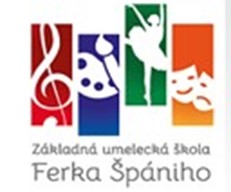 Pozn.:Štruktúra a obsah nasledujúcej správy sú určené Vyhláškou Ministerstva školstva SR  z 18.decembra 2020.Základné identifikačné údaje o škole:Názov školy:Základná umelecká škola Ferka Špániho, Žilina (od 26.6.2007).Adresa: Martinská 19, 01008 Žilina.Telefón: mobil: 0911749200, 0903666200, 0910520522, 0904166200Internetová adresa školy: www.spanihozus.skElektronická adresa školy:ekonomickezus@gmail.com                    Zriaďovateľ školy: Mestský úrad Žilina, Námestie obetí komunizmu 1,PSČ: 01131Vedúci zamestnanci školy:Mgr. Dagmar Wróbelová-riaditeľka  Mgr. Antónia Turianová-zástupkyňa riaditeľkyMgr. Dana Kubicová- zástupkyňa riaditeľkyČlenovia rady školy:Mgr. Alena Orlická- predsedkyňa- za učiteľov ZUŠ Ferka ŠpánihoIng. Patrik Groma PhD.-za poslancov MÚIng. Ľuboš Plešinger-za poslancov MÚIng. Ján Ničík-za poslancov MÚMgr. Iveta Martinková-za poslancov MÚIveta Grichová-za rodičovMgr.Eva Kyšková- za rodičovMgr. Marcela Valášková-za rodičovIng.  Jozef Gažo-za rodičovPeter Ladovský-za učiteľov ZUŠ Ferka ŠpánihoIng. Janka Krištofíková-za hospodárskych pracovníkov ZUŠ Ferka ŠpánihoČlenovia umeleckej rady školy:Mgr. Dagmar Wróbelová-RŠMgr. Antónia Turianová-ZRŠMgr. Dana Kubicová-ZRŠMgr.Jozef Gluch-PK-akordeón, keyboardPaedDr. Mária Zahatlanová-PK hudobná náukaJanka Valášková-PK výtvarný odborZuzana Surgentová-PK tanečný odborMgr.art. Barbora Juríčková PK-literárno-dramatický odborMgr. Eva Chovancová-PK klavírVeronika Antolová-PK spevPaedDr.Mária Zahatlanová vedúca elok. pracoviska v ZŠ Námestie mladosti, Mgr. Jana Sedlická-vedúca elok. pracoviska  v ZŠ Teplička n/ VáhomPeter Ladovský- PK dychy, bicie , struny,harfaRadoslav Jurčo –vedúci elokovaného pracoviska v ZŠ s MŠ Rosina                         Mgr.art. Jaroslav Hell-PK, gitaraPočet žiakov školy: 757Rozdiel v počte žiakov na začiatku školského roku a na jeho konci je 8 . Sú to žiaci krtorí v priebehu štúdia vystúpili alebo prerušili štúdium z rôznych dôvodov (prevažne sťahovanie, študijné a zdravotné dôvody).Počet žiakov zapísaných do 1. ročníka: 115Výsledky hodnotenia a klasifikácie žiakov podľa poskytovaného stupňa vzdelania za                                                     II. polrok:Počet žiakov spolu: 749       
        Z nich PŠ:      41                I.st.              660II.st.                48            Absolventi prvého stupňa:  58            Absolventi druhého stupňa:  6     Klasifikácia:    Vyznamenaní:  Prospeli :  Neprospeli:   Neklasifikovaní:           Spolu:            614                   135                0                       0e) Zoznam študijných odborov a jednotlivých predmetov:Hudobný odbor(HO):                                                                   Hra na klavíri, akordeóne, husliach,violončele, gitare, zobcovej a priečnej flaute,  saxofóne  , klarinete, keltskej harfe,  keyboarde, bicích nástrojoch , hra na cimbale, spev, hra na trúbke, základy hry v tanečnej a džezovej kapele, spevácky zbor.Výtvarný odbor(VO):Kresba, maľba, grafika, kombinované techniky, modelovanie, keramika,video a animácia, fotografia, grafický dizajnTanečný odbor(TO):Klasický tanec, kreatívny tanec, ľudový tanec, tance iných národov, napr. írske tance,                                                                         ale i tance moderné ako sú: hip-hop, alebo disco-tanceLiterárno-dramatický odbor(LDO):Dramatická príprava, dramatika a slovesnosť, pohyb, prednes, práca v súbore.V ročníkoch 3.-6. pribúdajú : pantomíma, improvizácia, štruktúrovaná dráma a slovesnosť. Zoznam uplatňovaných učebných plánovHudobný odbor:Pre prípravné štúdium, ďalej č.2,3,4,5,7,9,12,19,21,23, 28Výtvarný odbor: Pre prípravné štúdium-č.42, č. 43, 52, 54, 58Tanečný odbor: č.37,38,39Literárno-dramatický odbor: č. 42, 44,47,48 f) Počet zamestnancov a plnenie kvalifikačného predpokladu ped. zamest. školy:Počet zamestnancov spolu: 55Z toho hospodárskych:         4V HO:                                  40Vo VO:                                  6V TO:                                    1V LDO:                                 4Kvalifikačné predpoklady pedagogických pracovníkov:Všetci pedagógovia spĺňali kvalifikačné predpoklady. Z toho 30 pedagógov v hudobnom odbore, ktorí sú zároveň absolventmi konzervatórií - čo je dostatočná kvalifikácia pre ZUŠ -má absolvované aj vysoké školy vo svojich odboroch. Vo VO  mali vysoké školy päť zo  šiestich vyučujúcich, zo štyroch pedagógov LDO majú všetci vysokoškolské vzdelanie, pedagogička TO je absolventka konzervatória.g) Ďalšie vzdelávanie pedagogických zamestnancov školy:Pedagóg hry na gitare Mgr.art, Jaroslav Hell študoval kompozíciu na Konzervatóriu v Žiline, PaedDr. Eva Kýšková študovala na Konzervatóriu v Žiline dirigovanie speváckeho zboru.h) PODUJATIA, PROJEKTY A PREZENTÁCIA ŠKOLYJedným z dôležitým merítok kvality vyučovacieho procesu sú prezentácie žiakov rôzneho významu:-triedne besiedky, interné a verejné koncerty usporadúvané v koncertnej sále školy,-výstavy výtvarných prác žiakov VO usporadúvané v priestoroch ZUŠ -verejné koncerty v kultúrnych stánkoch Žiliny (Koncertná sála Konzervatória v Žiline,  Bábkové divadlo Žilina a iné),-verejné koncerty, predstavenia a výstavy v spolupráci s partnerskou ZUŠ Vyškov v Žiline  a vo Vyškove,- Projekt 3 ZUŠ, koncertné vystúpenia žiakov HO zo ZUŠ F.Špániho Žilina –SR,  ZUŠ Vyškov CZ, Glazbena škola J.Vlašimského Virovitica HR.- polyestetické predstavenia tanečného a literárno – dramatického odboru (v spolupráci   s výtvarným aj hudobným odborom) v Mestskom divadle Žilina,-účasť žiakov HO, VO, TO a LDO na súťažiach regionálneho, krajského, celoštátneho   a medzinárodného významu,- spolupráca s inými inštitúciami (DSS Žilina – Vlčince, DSS Rudina, DSS Teplička nad   Váhom, MÚ Žilina, Obecný úrad Rosina, Obecný úrad Teplička nad Váhom),- kultúrne vystúpenia pre Jednotu dôchodcov-iné podujatia. ZUŠ Ferka Špániho, Žilina organizuje každoročne:-Regionálnu súťaž Hráme v tíme v štvorručnej hre na klavíri, ktorá máva aj nadregionálnych a zahraničných súťažiacich (Vyškov, Strážnice – ČR, Bratislava, Poprad, Smižany ... ),-školskú súťaž v hre na gitare,-Gitarový maratón-spevácku súťaž Pavla Kršku-školskú spevácku prehliadku,-školskú klavírnu prehliadku,-školskú prehliadku v hre na akordeóne a keyboarde a cimbale-školskú prehliadku v hre na husliach, dychových a bicích nástrojoch.ZUŠ spolupracuje:-so Žilinskou univerzitou a Konzervatóriom v Žiline pri príprave študentov v oblasti    pedagogickej a odbornej praxe v hudobnom odbore,- s rôznymi médiami na propagáciu školy (Televízia Markíza, Tv JoJ, Žilinský Večerník, MY    žilinské noviny a iné),- s rodičmi žiakov školy a sponzorskými partnermi.- sa stala partnerskou školou interpretačnej súťaže MHFSH v Ostrave- škola má partnerstvo so ZUŠ Vyškov CZ a Glazbenou školou Jana Vlašimského HRch) Výsledky inšpekčnej činnosti vykonanej Štátnou školskou inšpekciou:V školskom roku 2022/2023 nebola v ZUŠ Ferka Špániho vykonaná inšpekcia Štátnou školskou inšpekciou.i) Materiálno-technické zabezpečenie školy V priebehu školského roka 2022/2023 sa zakúpili Husle 1/8 Leonardo Basic, Gitara YAMAHA, violoncello ¾ set, reflektory pre LDO, zosilovač Streetstar – hudobný odbor, trubka Yamaha Trumpet, Harfa 34-strunová. Taktiež sa dali naladiť a opraviť všetky klavíre. Zakúpil sa tovar na prevádzku – kancelársky a školský nábytok - kreslo, skrinka, koberec, mikrovlnná rúra, počítač - kancelárie, tlačiarne – výtvarný odbor.Materiálno-technické zabezpečenie školy sa realizovalo v sume 9.830 €.B/ Finančné a hmotné zabezpečenie výchovno-vzdelávacej činnostiProstriedky na mzdy:					          914.362,81€Prostriedky na prevádzku:					59.365,00€Príspevky na čiastočnú úhradu nákladov od rodičov: 	72.170,00€	j) Údaje o projektoch, do ktorých je škola zapojená: -spolu so ZUŠ Vyškov a Glazbenou školou Virovitica zorganizovaťv Šípkovej- hudobný kemp- spoločný  koncert 3 ZUŠ na Konzervatóriu Žilina                                      -zorganizovať 26. ročník regionálnej súťažnej prehliadky v štvorručnej hre na klavíri , podľa   možností aj so zapojením súťažiacich z ČR, - Gitarový maratón-zorganizovať 1. ročník speváckej súťaže Pavla Krškuk) Cieľ vytýčený v koncepčnom zámere a jeho plnenie:    I naša škola prijala za svoj trvalý cieľ viesť žiakov cez obsah vzdelávania k univerzálnejším schopnostiam potrebným pre život, k tzv. kľúčovým kompetenciám. Umelecké vzdelávanie sa uskutočňovalo v uplynulom školskom roku podľa inovovaného ŠVzP. Pedagogicko-umelecké ciele sme plnili vo všetkých odboroch. V hudobnom odbore fungoval  školský orchester, ktorý vedie p.učiteľka  Brezániová a  spevácky zbor p.uč. Kýškovej. Pokračovalo sa vo vyučovaní nových  predmetov-saxofón,  basgitara, elektrická gitara, keyboard, violončelo, keltská harfa, hra na cimbale a hra na trúbke Vo väčšej miere sa na vyučovanie využívali PC programy. Pani učiteľka Mgr. Lenka Brodňanová obnovila vyučovanie predmetu video a animácia a počítačová grafika. Mgr. Andtrea Hriviková začala vyučovať predmet počítačová grafika na elokovanom pracovisku ZŠ Jarná. Praktickými aktivitami LDO je moderovanie koncertov a predstavení žiakmi LDO. Vyvrcholením aktivít LDO bolo kultúrne vystúpenie: v Bábkovom divadle Žilina.l) Oblasti, v ktorých dosahuje škola dobré výsledky  SWOT ANALÝZASilné stránky školybudova školy má vymenené okná, zrekonštruovanú spojovaciu chodbu, je vymaľovaný interiér školy, na chodbách je nová podlahová krytina, škola má vyhovujúcu koncertnú sálu, v učebni literárno – dramatického odboru je javisko s reflektormi, sála tanečného odboru je na dobrej úrovni, výtvarný odbor má dve priestorovo aj vybavením vyhovujúce ateliéry, triedu na keramiku a sklad,  súbory i kapely majú samostatné cvičebne, škola je zabezpečená mrežami a kódovým otváracím systémom,plnoorganizovanosť školy všetkými odbormi,kvalifikovaný pedagogický zbor, z ktorých traja pedagógovia sú zároveň  profesionálnymi herecami a ďalšia dramaturgičkou  Bábkového divadla v Žiline a štyria pedagógovia vzučujú na Konzervatóriu v Žiline, jeden pedagóg vyučuje na Pedagogickej fakulte UK v Bratislaveveľmi dobrá pracovná atmosféra, ktorá je tvorivá, pokojná, akceptujúca, priateľská, produktívna, kooperatívna a úspešná,celková kvalita pracovného prostredia je na veľmi dobrej úrovni,bohaté aktivity, účasť na množstvách verejných vystúpení žiakov, verejná prezentácia žiakov všetkých odborov v priestoroch školy i mimo nej  je na vysokej úrovni.tvorba polyestetických projektov, ktorých základ tvorí spolupráca so všetkými odbormi.organizovanie vlastnej súťaže: Regionálna súťaž v štvorručnej hre na klavíri-Hráme v tíme, ktorá má nadregionálny v niektorých ročníkách i medzinárodný charakter, spevácka súťaž Pavla Kršku a Gitarový maratón,výborné výsledky a popredné umiestnenia žiakov na celoslovenských a medzinárodných súťažiach doma aj v zahraničíúspešnosť v prijímaní žiakov na stredné , vysoké umelecké a pedagogické školy,rozvinuté partnerské vzťahy s umeleckými školami v zahraničí ( Vyškov – Česká republika, Virovitica – Chorvátsko )- účast na spoločnom Projekte troch ZUŠ, a zároveň spolupráca so ZUŠ Ostrava-Poruba-účasť na Medzinárodnom festivale slovanskej hudby.dobrá spolupráca s výborom ZRŠ na škole,úzka spolupráca s MÚ Žilina, klubmi a domovmi dôchodcov, so  ZŠ Martinská, ZŠ Námestie mladosti, ZŠ Jarná, ZŠ s MŠ Rosina, so ZŠ s MŠ Teplička nad Váhom ,  s Konzervatóriom Žilina a dobrá spolupráca s médiami (Žilinský večerník), rádiom Frontinusprezentácia školy na vlastnej webovej stránke.Slabé stránky školyvysoké poplatky za teplo cez mestskú firmu Bytterm-vysoké prevádzkové náklady,nedostatok finančných prostriedkov na ohodnotenie tvorivých zamestnancov vo forme odmien alebo osobných príplatkov.Príležitostimodernizácia a postupné dopĺňanie materiálno – technického zabezpečenia školy, zvýšenie finančných prostriedkov zo strany zriaďovateľa na osobné príplatky a odmeny pre aktívnych a úspěšných učiteľov,získavanie finančných prostriedkov z grantov a od sponzorov, medializácia a zviditeľňovanie školy.Rizikálimitované prideľovanie finančných prostriedkov v rámci normatívneho financovania, ktoré je spôsobené rozdelením na školy s originálními a prenesenými kompetencemi. Originálne kompetencie nemajú štátom garantované financovanie ako prenesené i keď zaškoľujú veľký počet žiakov,nedostačujúce finančné ohodnotenie zamestnancov v školstve,nedokonalosti v školskej legislatíve,stále sa stupňujúce byrokratické zaťaženie pedagógov a vedení škôl,slabá akceptácia ZUŠ zo strany verejnosti i politikov.                                           m) Oblasti, v ktorých sú nedostatky:Hudobný odbor – prijatá úloha- „vo vyučovaní hudobnej náuky by sa v v štruktúrach hodín malo zaraďovať viac vokálnych aktivít, budeme vyžadovať vyučovanie intonácie i s využitím tonálnej piesňovej metódy“. Táto úloha nebola splnená dostatočne. Príčinu vidím v nedostatočnom záujme vyučujúcich hudobnej náuky o vokálne aktivity .-ďalšou nesplnenou je úloha: „ vyvinúť väčšiu aktivitu pri vyhľadávaní vhodných PC programov vo všetkých odboroch“.    Výtvarný odbor  -Rezervu máme v zadeľovaní žiakov do skupín tak, aby v jednej nesedeli žiaci s väčším vekovým rozdielom ako 1 rok. Tento problém je ťažko riešiteľný z dôvodu mimoriadnej zamestnanosti žiakov vo voľnočasových aktivitách. Napriek tomu sa usilujeme o zlepšenie.n) Výsledky úspešnosti školy pri príprave na výkon povolania a uplatnenie žiakov            na pracovnom trhu, alebo ich úspešnosť prijímania na ďalšie štúdium:Základné umelecké školy dávajú žiakom základy umeleckej a estetickej výchovy, no plnia aj nemenej dôležitú úlohu, akou je výchova budúcich záujemcov umeleckej činnosti a budúcich divákov divadelných, či tanečných predstavení, poslucháčov koncertov, alebo návštevníkov galérií.Vzhľadom k tomu, že prestíž umeleckých aj pedagogických povolaní v ostatných rokoch prudko poklesla, z roka na rok sa hlási čoraz menej žiakov na stredné, alebo vysoké umelecké, či pedagogické školy. Je to škoda z dôvodu, že mnoho výrazných umeleckých talentov z existenčných dôvodov radšej študuje spoločensky atraktívnejšie študijné odbory. Z tých žiakov, ktorí sa na vyššie školy hlásili boli všetci prijatí, čím sme dosiahli 100%-tnú úspešnosť. (viď.analýza výchovno-vzdelávacej činnosti) Účasť žiakov na súťažiach, prehliadkach, verejných vystúpeniach, prijatí žiaci na stredné a vysoké odborné školy po jednotlivých odboroch.Predmetová komisia – KLAVÍRMená vyučujúcich: Mgr.Eva Chovancová, Eleonóra Farkašová, Mgr.Jozef Gluch, PaedDr.Eva Kyšková, Jarmila Ladovská, Gabriela Moresová, Mgr.Alena Orlická, PaedDr.Mária Zahatlanová, Veronika Antolová, MgA. Marek Bohunický, Mgr.Jana Sedlická, Mgr.Ľudmila Dubinina, Mgr.Dušan Jaššo, Bc. Miroslav Rajt, Kristína SolárikováKlavírne korepetíciep. E. Kyšková, p. Jozef GluchMimoškolská činnosť učiteľovvzdelávanie – p. Eva Kyšková – štúdium na Konzervatóriu (odbor dirigovanie)Letné semináre učiteľov hry na klavíri EPTA 24. – 26. 8. 2022 - p. Chovancová, p. OrlickáPredmetová komisia – dychy, husle, violončelo, bicie, harfa: Mená vyučujúcich: Ladovský Peter (dychy),Mgr.art. Brezániová Anna (dychy), Nazar Spas (dychy),Mgr.art. Denis Dubjel (bicie), Mgr.Rajteková Andrea (harfa),Mgr. Čelková Mária (husle), Mgr.art.Klimeková Dominika (husle), Mgr.art.Gašpar Kristián (husle)Semináre a odborné školenia učiteľov, práca v porotách:17.-18.2. 2023- harfový seminár Praha (Rajteková A.)15.10. 2022 Festival Harpes Camac-  Pražská Konzervatoř Praha-Harfový workshop s Tristanom Le Govicom D. Mrázková (Rajteková A.)5.-7.5. – sympózium pre flauty a klarinety: AU Banská Bystrica (Brezániová A.)25.5. – Clarinettorium: odborná prednáška história klarinetov Žilina konzervatórium (Brezániová A.)XXI. Medzinárodný festival Euromusette & Goldentango 2023 Rajecké Teplice, - pozorovatelia komorná hra D. Mrázková a  G. Štefancová (Rajteková A.)člen súťaže -porota-,,Talenty pre Európu,, Dolný Kubín 2023 (Glasnáková K.) Aktualizačné vzdelávanie – kurz: Kurikulum a digitalizácia:  PKMimotriedna aktivita učiteľov: Aktívny člen ŠKO Žilina (Spas N.) Aktívny člen ŠKO Žilina (Gašpar K.)Koncertný majster orchestra KNM (Gašpar K.)Člen ,,Art,, kvarteta (Gašpar K.)Účinkovanie na orch. projektoch VŠMU (Klimeková D.)Spolupráca s AdHoc orch. (Klimeková D.)Členka orchestra KNM (Klimeková D.)AdHoc Trio, AdHoc Orchestra (Brezániová A.)organizovanie a účinkovanie – koncerty pre Rosenfeldov palác - 12.12. 2022 – kvintet Pro arte Quintett, (Brezániová A.)16.5. 2023 – koncert pre Žilinskú Synagógu (Brezániová A.)20.7. – letný koncert AdHoc (Brezániová A.)Predmetová komisia-Spev Mená vyučujúcich: Mgr.Jana Sedlická, Mgr.Miriam Horváth, Veronika Antolová, PaedDr Eva Kyšková- spev.zbor, Mgr.Antónia Turianová .PREZENTÁCIAIné aktivity: p. Sedlická  -  Rodinný koncert, spolupráca s Centrom sociálnych služieb Synnomia, ŽMZ, spolupráca s gitarovým súborom J.Hella, účasť na výchovnom koncerte v DU Fatra v Bratislave v SND – opera Rusalka, spoluorganizovanie Speváckej súťaže Pavla Krškup. Antolová – spoluorganizovanie Speváckej súťaže Pavla Kršku, výpomoc počas súťaže v 4ručnej hre na klavíryp.Turianová – spoluorganizovanie Speváckej súťaže Pavla Kršku,12.12.2022 absolvovala inovačné funkčné vzdelávaniePredmetová komisia: gitarové oddelenieMená vyučujúcich: Mgr.art.Jaroslav Hell, Ing.Peter Priečinský, Radoslav Jurčo, Bc.Michal Petlák, Mgr.art..Dominika Bahylová, Mgr.Michal Hottmar PhD ,Mgr. Alžbeta Baroniaková, PaedDr Katarína Šmehýlová, Mgr.Štefan Bohunický.Žiaci prijatí na Konzervatórium, umeleckú školu, pedagogickú školu..:Ondrej Bakaľa je prijatý ako mimoriadny žiak Konzervatória Žilina p.uč.J.HellPREZENTÁCIASemináre a odborné školenia učiteľov: Medzinárodné gitarové kurzy v Banskej Štiavnici - BahýlováVyššie vzdelávanie ( vysoké školy): Akadémia umení v Banskej Bystrici - BahýlováMimotriedna aktivita učiteľov: Mimotriedna aktivita učiteľov: Hell: 4.5. Prešovské dni klasickej gitary, Priečinský, Bahylová, Hell: 10.2. Gitarový maratón X. ročník s elektronickou prezentáciou, Hell, Priečinský: 22.3. Skladateľský koncert, Hottmar: koncertná, výskumná, publikačná a prednášková činnosť, Hell, Jurčo: úprava skladieb a piesní, písanie skladieb pre žiakov, Bahylová: 26. 4. 2023 - Verejný koncert git. oddelenia – vystúpenie ako učiteľka, Hell, Bahylová: 9.6.2023 a 19.6.2023 - Koncerty učiteľov na hodinách HNPredmetová komisia: Keyboard, akordeón, cimbalMená vyučujúcich, predmet: Mgr.Dagmar Wróbelová, Bc.Miroslav Rajt, Mgr.Štefan Bohunický, Mgr.Jozef Gluch, Jarmila Moravcová, Mgr.SilviaVyšinskáPREZENTÁCIAŠkolské prehliadky, súťaže, koncerty:  29. 5. 2023 Ročníkova prehliadka (Keyboard, akordeón)  26. 1. Verejný koncert (Mgr. S. Vyšinská, Mgr. D. Wrobelová)  27. 4. Verejný koncert (Mgr. S. Vyšinská, Mgr. J. Gluch)        Rodinný koncert (Mgr. Š. Bohunický)  Pedagogické činnosti_Triedne besiedky12.6. Mgr. Jozef Gluch 8.12. Mgr. Štefan Bohunický 8.12. Mgr. Dagmar Wrobelová  1. 6. Mgr. Štefan Bohunický  1.6. Mgr. Dagmar Wrobelová  4. 5. Triedna Besiedka (Vyšinská M.)Pk – Keyboard, akordeón, cimbal pracovala priebežne po celý šk. rok 2022/2023Umelecká činnost na pôde mesta (Gluch J.) Mirioslav Rajt- pedagóg na žilinskom Konzervatóriu.Predmetová komisia:VOMená vyučujúcich: Jana Valašková DiS., Mgr.Dana Kubicová, Mgr.Lenka Brodňanová, Mgr.Irena Bohunická,  Mgr. Andrea Hriviková Žiaci prijatí na Konzervatórium, umeleckú školu, pedagogickú školu..:                          p.zást. D.Kubicová Adela Vraňanová, Nina Lukešová, Daniela Popluhárová, Kršková Kristína, Oleš Jakub –  Súkromná škola umeleckého priemyslu ŽilinaPetra Rajteková SUŠ TrenčínSÚŤAŽEÚčasť na súťažiach bez umiestnenia:   Frívaldského Ilustácia v Rajci – p.uč. Valašková,Brodňanová,Kubicová,Bohunická, Hrivíková                                                          Deti a architektúra okr.s.,Vianočná pohľadnica celosl.s., Vojaci očami detí okr.Dúha- celosl.,- p.uč. Brodňanová                                                                                                               Gorazdovo výtvarné Námestovo- celoslovenská. p.uč.Valašková                                                               Ešte nevyhodnotené súťaže:                                                                                                     Bohúňová paleta, Lučenec - celosl., Grafický Torúň- medzin.- p.uč. Valašková, Hrivíková, Bohunická                                                                                                                               Iné: Školská výtvarná súťaž pre žiakov našej ZUŠ  nenavštevujúcich výtvarný odbor- 1.miesto v 1.ktg. Matúš Šimal                                                                                                 1.miesto v 2 .ktg Adela Holešová Pedagogické činnosti                                                                                                          Školenia: Výtvarné alternatívy – dvojdňový seminár pre pedagógov výtvarnej výchovy – p. uč.A.Hrivíková,                                                                                                                         Aktualizačné vzdelávanie p. uč.A.Hrivíková, J.Valašková,D.Kubicová, L.Brodňanová              Odovzdávanie atestač.portfólia, Účasť na inovačnom školení -projektové vyučovanie cez e Twinning, Zloženie atestačnej skúšky, účasť na funkčnom vzdelávaní – p. zást. Kubicová Spolupráca s nadáciou Stonožka- p.uč.Bohunická, Hrivíková, Valašková             Organizovanie  a návštevy výstavy a odbornej prednášky pre žiakov v Považskom múzeu – zodp.p.uč. ValaškováPredmetová komisia: TOMená vyučujúcich: Zuzana Surgentová, Mária TuhovčákováPREZENTÁCIAMimotriedna aktivita: Vyrábanie a nákup kostýmov na vystúpenia a súťažePredmetová komisia: LDOMená vyučujúcich, predmet: Mgr.art Barbora Juríčková,Mgr.art. Matej Valašík, Mgr.art. Anna Homolka-Čitbajová, Mgr. art. Petra Tvrdá  a Mgr. art. Juliána Hamranová (spev, hudobná a hlasová príprava) Žiaci prijatí na Konzervatórium, umeleckú školu, pedagogickú školu..: Jozef Hódas - Stredná odborná škola pedagogická Turčianske Teplice / Mgr.art. B. Juríčková/SÚŤAŽESemináre a odborné školenia učiteľov:  Mgr.art. Barbora Juríčková, Mgr.art. Matej Valašík, Mgr.art. Juliána Hamranová : 26.-29.11.22 Divadelný workshop so zoskupením ODIVO v  Bábkovom divadle ŽilinaMimotriedna aktivita:                                                                                                        Mgr.art. Barbora Juríčková: vedenie umeleckého súboru VAŠA BANDA ( zabezpečenie propagácie , účasť na div. prehliadkach, príprava nových inscenácií, vedenie generálok, nákup rekvizít, kostýmov, príprava scén...)hľadanie a úprava textov na umelecký prednesosobný umelecký rast v rámci práce herečky v BDŽ, spolupráca s podnetnými režisérskymi osobnosťami (v rámci sezóny 22/23 Ján Luterán, Jakub Maksymov, ODIVO)pravidelná účasť na divadelných predstaveniach a festivaloch v profesionálnych činoherných a bábkových divadlách na Slovensku i v zahraničíspolupráca s ostatnými odbormi – HO, VO - príprava 35. výročia ZUŠ a verejných koncertovspravovanie skladov s kostýmami a rekvizitami pre LDO Mgr.art. Juliána Hamranová: vedenie LDO  ( príprava nových inscenácií,  nákup rekvizít, kostýmov, príprava scén...)vedenie Hlasovej prípravy žiakov druhého stupňa LDO - výber piesní, tvorba notových záznamov, hľadanie podkladov…hľadanie a úprava textov na umelecký prednes a LDOosobný umelecký rast v rámci práce herečky v BDŽ, spolupráca s podnetnými režisérskymi osobnosťami (v rámci sezóny 2022/2023 Ján Luterán)osobný a umelecký rast a práca v TV (seriály)účasť na divadelných predstaveniach:Festival Radosť, BrnoDivadlo Polárka, BrnoFestival Liberec26.-29.11.22 Divadelný workshop so zoskupením ODIVO v  Bábkovom divadle  ŽilinaVianočné vystúpenie žiakov LDO.Hlasová príprava žiakov na koncerty v Rosenfeldovom paláci (máj 2023)Mgr. art. Matej Valašík:hľadanie a úprava textov na umelecký prednes a LDOosobný umelecký rast v rámci práce herca v BDŽ, spolupráca s podnetnými režisérskymi osobnosťami (v rámci sezóny 22/23  Ján Luterán a zoskupenie ODIVO)pravidelná účasť na divadelných predstaveniach a divadelných festivalov na Slovensku aj v zahraničí.účasť na hereckých workshopov v rámci združenia CLOWNDOCTORS a osobnostý a profesionálny rastMgr.art. Anna Homolka-Čitbajová:vedenie LDO  ( príprava nových inscenácií,  dramatizácia, tvorba scenárov, nákup rekvizít, kostýmov, príprava scén...)hľadanie a úprava textov na umelecký prednes a LDOosobný umelecký rast v rámci práce herečky v BDŽ, spolupráca s podnetnými režisérskymi osobnosťamiMgr. art. Petra Tvrdá (nástup 1. 1. 2023) vedenie LDO  (tvorba scenárov, dramaturgická a režijná spolu/práca v rámci verejných vystúpení, nákup rekvizít, kostýmov, príprava scén...)	hľadanie a úprava textov na umelecký prednes a LDOspolupráca s HO v rámci triedneho koncertu osobný umelecký rast v rámci práce v Bábkovom divadle Žilina Mgr.Dagmar Wróbelová,        Mgr. Antónia Turianová.        Mgr.Lenka Špalková         riaditeľka školy                        zást. riad. školy                      zást. riad. školy     Údaje o počte žiakov  k 15.9. 2022 v jednotlivých odborochÚdaje o počte žiakov k 30.6.2023 v jednotlivých odborochHudobný444444Výtvarný241240Tanečný 26 21Literárno-dramatický 46 44Spolu757 749PREZENTÁCIA35. výročie ZUŠ 18.10.2022 účinkovali žiaci z tried p.E.Chovancovej, p. M..Bohunického,p.Kyškovej,p. Rajtakoncert kl. oddeleniaDramaturgia - p.Chovancová, účinkovali  3 žiaci p. Moresovej, 3 žiaci p. Orlickej, 5 žiakov p. Chovancovej19.12.Vianočný koncert na KonzervatóriuÚčinkovali žiaci p. uč. Kyškovej, p. Moresovej, p. Orlickej, p. Chovancovej, p. Rajta8.11.koncert New music for Kids Účinkovali žiaci p. Moresovej 1 žiak, p. Orlickej - 2 žiaci,  p. Chovancovej - 2 žiaci4.4. Rodinný koncertŽiaci p. Orlickej31.1.Koncert k výr. skladateľovŽiaci p. Farkašovej,  p. Orlickej, p. Ladovskej8.6.Koncert komo.a pop.hudbyŽiaci p. Orlickej, p. Farkašovej, p. Moresovej, p. Ladovskej22.3.  Skladateľ.koncert Žiaci p. Chovancovej, p. Moresovej7.12.2022 Vianočný  koncert pre MŠ a DDSSINNOMIA - p. Orlická, p. Ladovská Triedne besiedky Všetci vyučujúci 13.12. ZŠ HájikVianočný koncert-p. E.KyškováKlavír. prehliadkažiaci I. stupňa31. máj 2023 KonzervatóriumAbsolventský koncert - p.Ladovská, p. Chovancová, p.RajtRosenfeldov palácKoncert -p. Moresová, p. Farkašová, p. ChovancováKoncerty pre HN p. Moresová, SolárikováKlAVÍRNA SÚŤAŽ AMADEUS V BRNE - 13.Mária Chmúrová - 3. miesto v II. kategórii - ped. M. BohunickýAnna Chmúrová - 3. miesto v III. kategórii - ped. M. BohunickýVI. ROČNÍK MEDZINÁRODNEJ SÚŤAŽE MLADÝCH KLAVIRISTOV V GRACI - 16. 11. 2022Anna Chmúrová - 3. miesto v II. kategórii - ped. M. BohunickýMEDZINÁRODNÁ SÚŤAŽ KLAVIRISTOV BROUMOVSKÁ KLÁVESA  -  5. - 7. 5. 2023Anna Chmúrová - 1. miesto v I. kategórii - ped. M. BohunickýKatarína Chmúrová - 3. miesto v III. kategórii - ped. M. BohunickýMária Chmúrová - čestné uznanie- ped. M. BohunickýRebeka Chmúrová - diplom najmladšiemu účastníkovi súťaže- ped. M. BohunickýMEDZINÁRODNÁ SÚŤAŽ KLAVIRISTOV V KROMBERGU - 24. 5. 2023Mária Chmúrová - 3. miesto v II. kategórii - ped. M. BohunickýAnna Chmúrová - čestné uznanie / III. kategória - ped. M. Bohunický25. SÚŤAŽNEJ PREHLIADKY V ŠTVORRUČNEJ HRE „HRÁME V TÍME“Vnenčáková Dorota - Kajánková Katarína - strieborné pásmo v 1. kategórii, ped. p. OrlickáŠoltysová Tamara - Gallovičová Alica - bronzové pásmo v 2. kategórii, ped. p. OrlickáPokorná Klára - Badániková Deborah - Badániková Noemi - zlaté pásmo v 2. kategórii, ped.ChovancováSolárová Klára - Mečiarová Barbora - Tomovič Jakub - zlaté pásmo v 3. kategórii,                                                                   + cena za interpretáciu,       ped. p. OrlickáCingelová Zuzana - Ogino Justin - zlaté pásmo v 4. kategórii, ped. p. ChovancováPREZENTÁCIA1. Žiaci prijatí na Konzervatórium, umeleckú školu, pedagogickú školu..:Absolventka Hana Kamenárová prijatá na Strednú odbornú školu pedagogickú sv. Marie Goretti (Brezániová A.)Matej Káčerik . (Veselá J.) bol prijatý do ročníka mimoriadneho štúdia na Konzervatórium v ŽilineDominiuka Mrázková, Grétka Štefancová - mimoriadne žiačky na stúdium v odboreHra na harfe Konzervatórium Žilina (Rajteková A.)    2. Súťaže, koncerty, prehliadky:Brunová Ema: klarinet – Brezániová A. 25.5. Saxklarinediáda, Bojnice (celoslovenská súťaž  kl. a sax.) – 1. miesto26.5. Nitrianska lutna, Nitra – 1. miesto v hre na drevené dychové nástroje  Kačerík Matej: violončelo – Glasnáková K.  19.-20.6.  Medzinárodná súťaž  ,,Talenty pre Európu  13.6. – prehliadka žiakov PK    3.  Verejné koncerty18. 10. 35 výročie ZUŠ: školský orchester (Brezániová A.)21. december – Vianočný koncert: gitarovo-flautové okteto (Jurčo R., Ladovský P.)orchester  pod vedením  Brezániovej A.,účinkovali: Klimeková D., Gašpar K.26. 1: sexteto zob. fláut + akordeón (Ladovský P., Moravcová J20. 4 – konzervatórium: Projekt 3 Zuš – školský orchester A. Brezániovej (aranžovanie skladieb, dirigovanie), účasť v orchestry: Spas N., Klimeková D., Gašpar K., Čelková M.8.6. – koncert populárnej a komornej hudby: organizácia Ladovský P.17.3. Spevácka súťaž Stančeková Prievidza p. A. TurianováMia Faganová – Strieborné pásmo, Linda Remeková – Bronzové pásm3.5. Spevácka súťaž Vrútky p.TurianováMia Faganová – Strieborné pásmo, Matúš Dudek – Čestné uznanie30.5.Spevácka súťaž Bojnická Perla p.A.TurianováTerézia Jančušková – pamätný diplom za účasťLujza Jergušová – pamätný diplom za účasťAlexandra Buchová – pamätný diplom za účasť2.6. 2023  1.roč Speváckej súťaže Pavla Kršku 2023. ZUŠ F.ŠpánihoAlexandra Koco – Zlaté pásmo             žiaci p.uč.TurianovejLinda Remeková – Zlaté pásmoMatej Jurečka – Strieborné pásmoVeronika Mihová – Bronzové pásmoDaniela Benčíková – Bronzové pásmoNicolette Rupp - Zlaté pásmo               p.uč.Sedlická31.5. Gitarová súťaž LA GUITAROMANIE v Martine – Ondrej Bakaľa – 1. miesto v zlatom pásme - p.uč.J.Hell7.6. Festival komornej hudby Čadca – gitarové trio Matej Kekely, Andrej Gallovič, Ondrej Bakaľa – 1. miesto, zlaté pásmo- , p.uč. A.Baroniaková, J.Hell8.6.2023 Koncert Komornej a Populárnej Hudby, p.Jurčo, Hell, Petlák22.3.2023  Skladateľský koncert p.,Hell,Priečinský,Bahylová,Jurčo, Hottmar10.2. 10.2. Gitarový maratón X. ročník s elektronickou prezentáciou, Hell. PriečinskýVerejné koncerty:  Kapela ZUŠ - ped. Hell, koncerty detských kapiel31.1. Koncert k výročiam skladateľov, p.Hell 4.4. Rodinný koncertFestival v rytme swingu a boggie Strieborne pásmo Sofia Bajánková (Mgr. Silvia Vyšinská)Festival Goldentango 2 miesto Sofia Bajánková (Mgr. Silvia Vyšinská)Akordeonová sútaž Kysucké Nové Mesto Sofia Bajaková Strieborné pásmo (Mgr. S. Vyšinská)VIANOČNÁ POHĽADNICA -medzinárodná súťaž v Dolnom KubíneStriebor.pásmo -Martin Pirchala- p.uč  J.Valašková                                                                                Bronzové pásmo - Sára F. Štalmachová – p.uč. J.Valašková                                                                   Cena -Klára Zavadilová – p.uč Bohunická                                                                                           Cena – Peter Šugár – p.uč Bohunická       VESMÍR OČAMI DETÍ- okresné koloDiplom z okresného kola – Zara Vrančíková -  p.uč.A.Hrivíková                                                    Diplom z okresného kola - Viktória Kyseľová-  p.uč.A.Hrivíková                                                   Diplom z okresného kola -Patrícia Maliačková – p.uč.J.Valašková          Diplom z okresného kola- Michal Filip  - p. uč I.BohunickáDiplom z okresného kola -Zara Vrančíková- p.uč.A.HrivíkováDiplom z okresného kola -Zara Vrančíková- p.uč.A.HrivíkováDiplom z okresného kola – Viktória Kyseľová – p.uč. A.HrivíkováDÚHA- celoslovenská súťaž , Stará Ľubovňa 1.miesto  -Simona Humeníková – p.uč I.Bohunická                                                                     Čestné uznanie– Johana Ivašková – p.uč. J.Valašková                                                         Čestné uznanie – Katarína Hrebeňárová- p.uč. J.ValaškováŽILINA MOJE MESTO, okresná súťaž          2.miesto – Melánia Medvedíková – p.uč. I.Bohunická          Cena –Sofia Mokáňová – p.uč. L.BrodňanováMAĽOVANÁ ZUška, celoslovenská súťažCena Ex Aeque Teodor jenča – p.učA.Hrivíková                                                                    Zlaté pásmo  Vanda Szabadoszová -p.uč. A.Hrivíková                                                              Zlaté pásmo – Alexandra Hoferová – p.uč. A.Hrivíková                        GORAZDOVO VÝTVARNÉ NÁMESTOVO- celoslovenská súťaž                                 Čestné uznanie- Michaela Sedláčková- p.uč. A.HrivíkováZELENÝ SVET-celoslovenská súťaž                                                                                   Cena - Edita Ďurišová – p.uč A.Hrivíková    VÝTVARNÉ ALTERNATÍVY (medzinárodné bienále)                                                               Cena za súbor prác – Kvety ( Lucia Smržová, Veronika Čavojská, Karolína        Chabrečková, Alžbeta Kurišová, Hana Mičeková,                                                                               Chiara Šutarová) – p.uč.Hrivíková SZABOV GRAFICKÝ LUČENEC –celoslovenská súťaž                                                              Melánia Medvedíková získala 1.cenu v celoslovenskej súťaži súťaži - p.uč. I. BohunickáSúťaže p. uč. Z.SurgentováFestival Moderného Tanca Bojnice 20231.MIESTO-choreografia Rainbow3. MIESTO-choreografia Slow5. MIESTO-choreografia Luna18.10. koncert k 35.výročiu ZUŠ  p.Z.Surgentová19.12. Vianočný koncert na Konzervatóriu p.Z.Surgentová31.5.2023  Koncoročné vystúpenie na Konzervatóriu p.Z.SurgentováHVIEZDOSLAVOV KUBÍN/20221.kategória:                                                                                                                                       Matej Ristvej  - čestné uznanie v prednese prózy/ ped.vedenie Mgr.art. Matej Valaší                            Jakub Gajdošík- čestné uznanie v prednese poézie/ ped.vedenie Mgr.art. Anna Homolka-ČitbajováII.kategória:                                                                                                                                         Nela Najdeková - 1. miesto  v prednese poézie s priamym postupom do krajského kola / ped.vedenie Mgr.art. Anna Homolka-Čitbajová                                                                                                        Lucia Jančulová - 2. miesto v prednese prózy / ped.vedenie Mgr.art. Barbora Juríčková                             Leonard Muška - 3.miesto v prednese prózy/ ped.vedenie Mgr.art. Matej Valašík                        Klára Pokorná - čestné uznanie v prednese prózy/ / ped.vedenie Mgr.art. Barbora JuríčkováIII. kategória:                                                                                                                                      Eliška Pokorná - 1. miesto v prednese poézie s priamym postupom do krajského kola/ ped.vedenie Mgr.art. Barbora Juríčková                                                                                                                 Nina Holeštiaková - 2. miesto v prednese poézie s návrhom na postup do krajského kola/ ped.vedenie Mgr.art. Barbora Juríčková                                                                                                             Tatiana Altusová - 3. miesto v prednese prózy/ ped.vedenie Mgr.art. Barbora JuríčkováIV.kategória:                                                                                                                                  Radoslav Káčerik -  1. miesto v prednese poézie s priamym postupom do krajského kola/ ped.vedenie Mgr.art. Barbora Juríčková                                                                                                              Kristína Kiklošová -  1. miesto v prednese prózy s priamym postupom do krajského kola/ ped.vedenie Mgr.art. Barbora JuríčkováDETSKÁ DIVADELNÁ ŽILINA (okresná prehliadka) - I. miesto  DS Vaša banda s inscenáciou “INÍ”/ ped.vedenie Mgr.art. Barbora Juríčková DETSKÝ DIVADELNÝ MEDVEĎ, Žilina (krajská prehliadka) - I. miesto  DS Vaša banda s inscenáciou “INÍ”/ ped.vedenie Mgr.art. Barbora Juríčková ZLATÁ PRIADKA, Šaľa (celoslovenská prehliadka)  - strieborné pásmo  DS Vaša banda s inscenáciou “INÍ”/ ped.vedenie Mgr.art. Barbora JuríčkováVerejné koncerty:18.10.22 - 35.výročie ZUŠ - príprava programu, videoprojekcia, príprava moderátorov - Eliška Pokorná a Radoslav Káčerik, príprava čísla s TO - Patrik Černák (ako Ferko Špáni)/ ped.vedenie Mgr.art. Barbora Juríčková Vianočný koncert  - moderovanie -  / ped.vedenie Mgr.art. Matej Valašík26.1.23 - Verejný koncert ZUŠ - príprava moderátorov - Eliška Pokorná a Radoslav Káčerik/ ped.vedenie Mgr.art. Barbora Juríčková23.2. 23 - Verejný koncert ZUŠ - príprava moderátorov - Alžbeta Neslušanová, Katarína Galková / ped.vedenie Mgr.art. Anna Homolka-Čitbajová23.2. 23 - Verejný koncert ZUŠ - príprava moderátorov - Alžbeta Neslušanová, Katarína Galková / ped.vedenie Mgr.art. Anna Homolka-Čitbajová23.3.23 - Verejný koncert ZUŠ - príprava moderátorov - Tamara Šoltysová, Nela Najdeková/ ped.vedenie Mgr.art. Anna Homolka-ČitbajováApríl - Rodinný koncert - moderovanie -  sestry Jančulové / ped.vedenie Mgr.art. Barbora JuríčkováAbsolventské koncerty - moderovanie -  / ped.vedenie Mgr.art. Matej Valašík, Mgr.art. Anna Homolka-Čitbajová5. 6. 2023 - Besiedka klavír/gitara - moderovanie - Klárka Pokorná, Paťko Černák /ped. vedenie Mgr. art. Petra Tvrdá 12.6. 23 - Besiedka klavír/husle - moderovanie - Tatiana Altusová, Eliška Pokorná / ped.vedenie Mgr.art. Barbora JuríčkováVerejné vystúpenia, premiéry LDO:31.8.-1.9.2022  Účasť na vrcholovej div.prehliadke ochotníckeho divadla SCÉNICKÁ ŽATVA v Martine a vystúpenie v hlavnom programe s inscenáciou Chlapci a chrobáky.Žiaci sa zúčastnili tvorivých dielní s Tomášom Mišurom a Matejom Matejkom.19.12.22  TÁ NAJJASNEJŠIA JE MOJA -vianočné predstavenia LDO na Stanici Záriečie o 17:00 a 18:30 hod.15.5.2023  STRČ PRST SKRZ PREDNES - verejná prezentácia umeleckého prednesu v Rosenfeldovom paláci  / Mgr.art. B. Juríčková, Mgr.art. P. Tvrdá, Mgr.art Juliána Hamranová (spev)29.5.2023 RÔZNORODOSŤ PREDNES PRINÁŠA  - verejná prezentácia umeleckého prednesu v Rosenfeldovom paláci  / Mgr.art. B. Juríčková, Mgr.art. P. Tvrdá, Mgr.art Juliána Hamranová (spev)15.6. 2023  ROZHOVORY BLÍZKEHO DRUHU - verejná prezentácia dialógov v triede LDO/ ped.vedenie Mgr.art. Matej Valašík18.6. 2023 Derniéra autorskej inscenácie “INÍ” na Stanici Záriečie  / Mgr.art. B. Juríčková27.6. 2023 Záverečná besiedka triedy Mgr.art. Anna Homolka-Čitbajovej v triede LDO